ТЕХНИЧЕСКИЕ РЕШЕНИЯ ОРГАНИЗАЦИИ УЗЛОВ УЧЕТА В ШКАФАХ НА ГРАНИЦАХ БАЛАНСОВОЙ ПРИНАДЛЕЖНОСТИ ЭЛЕКТРИЧЕСКИХ СЕТЕЙСхемы подключения приборов учетаСхема подключения однофазного прибора учетаПримечание: допускается установка автоматического выключателя (АВ) непосредственно у потребителя, а не в шкафу учета.Схема подключения трехфазного прибора учета с непосредственным подключением к цепям тока и напряжения 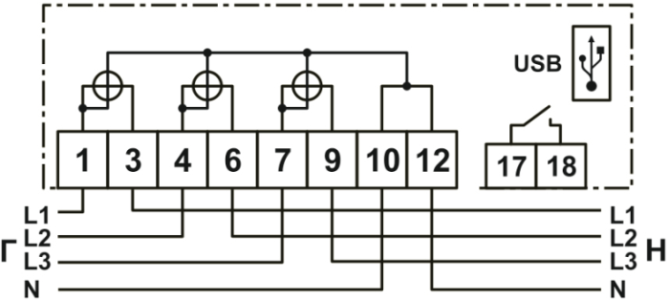 Схема подключения трехфазного прибора учета к цепям тока через трансформаторы тока и непосредственным включением в цепь напряжения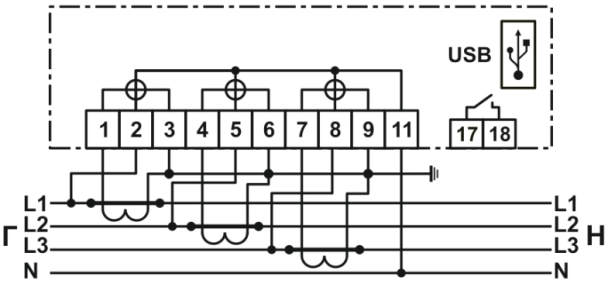 Схемы подключения УСПДСхема подключения УСПД к одному силовому трансформаторуСхема подключения УСПД на двухтрансформаторной ТП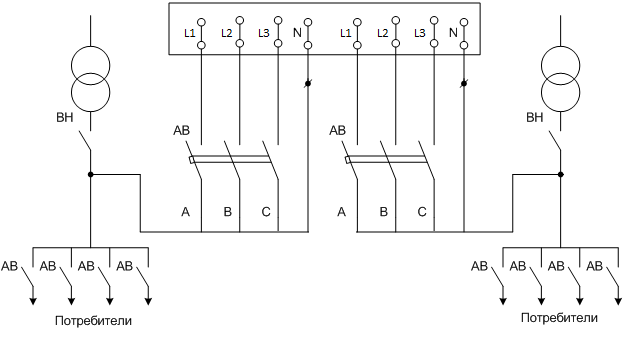  Схема подключения УСПД в низковольтном шкафу или в ТП (при отсутствии встроенного модема)Спецификация материалов Примечание:УСПД с передающим устройством монтируется в низковольтном шкафу КТП в месте удобном для обслуживания.Схема подключения УСПД в низковольтном шкафу на двухтрансформаторных подстанциях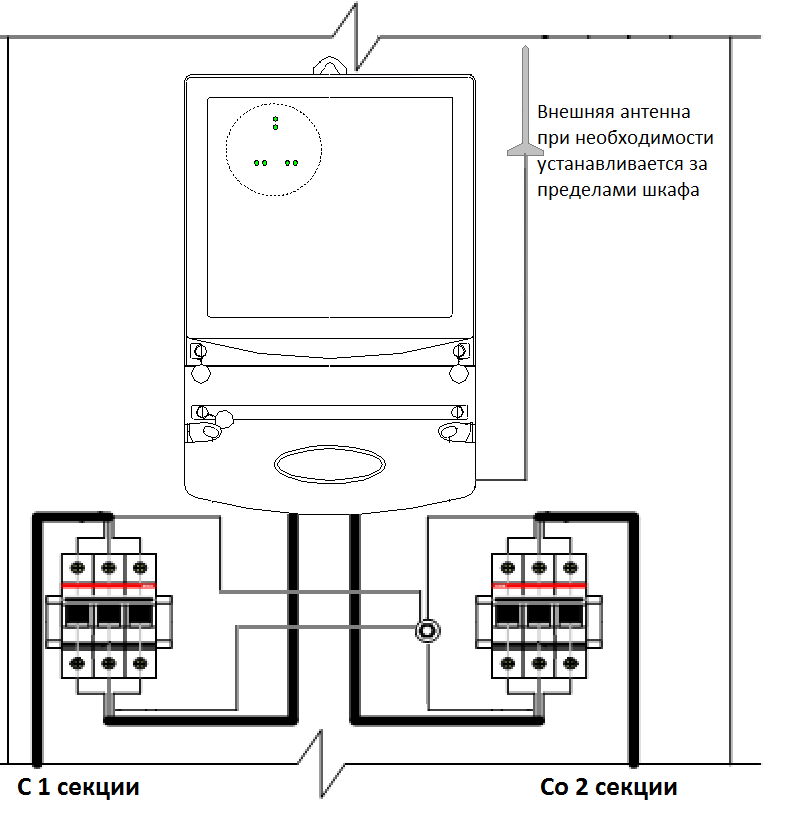 При монтаже в неотапливаемом помещении или в шкафах снаружи ТП предусмотреть автоматическое устройство обогрева (при функционировании устройства в регионе с температурами, ниже предусмотренных паспортными характеристиками УСПД). Размещение однофазного прибора учета в шкафуСпецификация материалов   Размещение трехфазного прибора учета в выносном шкафуСпецификация материалов   Размещение прибора учета трансформаторного включения в выносном шкафуСпецификация материалов Размещение балансового прибора учета трансформаторного включения, устанавливаемого на вводах НН силового трансформатора, в низковольтном шкафу ТПСпецификация материалов  Размещение балансового прибора учета трансформаторного включения, устанавливаемого на отходящих линиях 0,4 кВ, в низковольтном шкафу ТПСпецификация материалов Ввод в здания от ВЛ 0,4 кв с неизолированными проводами при реконструкции учета на фасаде зданияСпецификация материаловВвод в здание от ВЛ 0,4 кВ с неизолированными проводами при установке учета на опореСпецификация материаловВвод в здание от ВЛ 0,4 кв с неизолированными проводами при установке учета на опоре (подземный ввод)Спецификация материаловВвод в здания от ВЛ 0,4 кВ с изолированными проводами при реконструкции учета на фасаде здания Спецификация материаловВвод в здание от ВЛ 0,4 кВ с изолированными проводами при установке учета на опоре (воздушный ввод)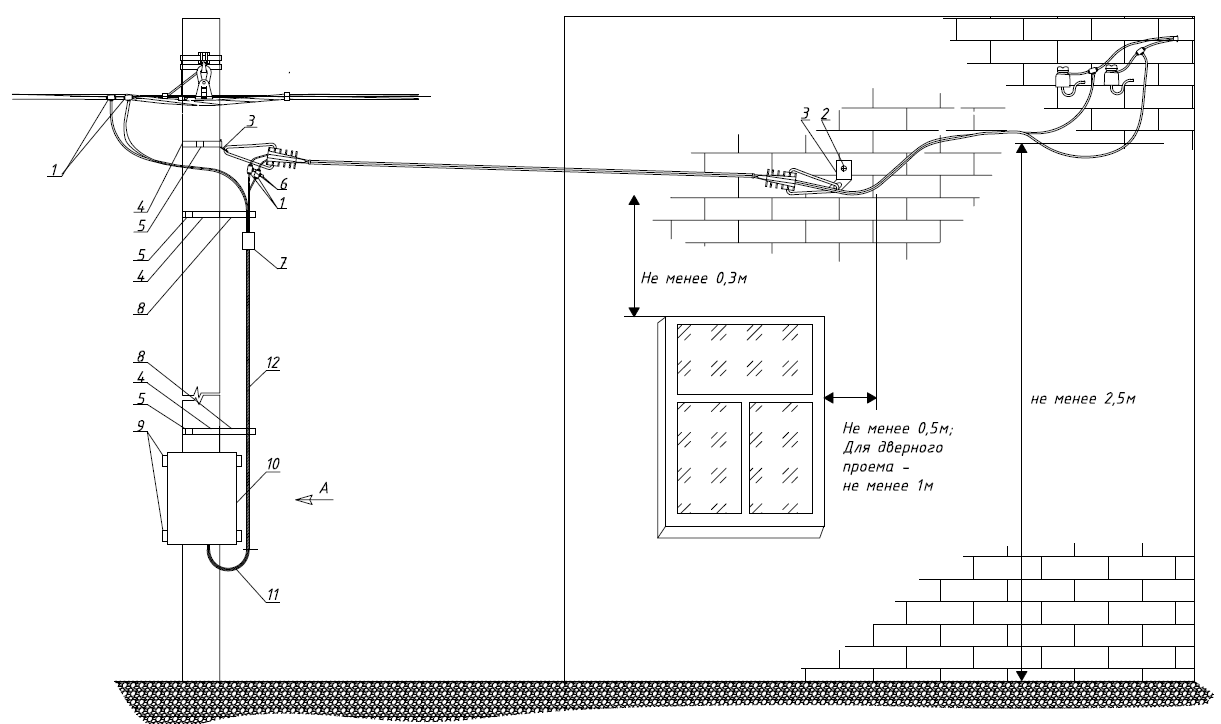 Спецификация материаловВвод в здание от ВЛ 0,4 кВ с изолированными проводами при установке учета на опоре (подземный ввод)Спецификация материаловОрганизация учета в многоквартирном домеСпецификация материалов  ТЕХНИЧЕСКИЕ РЕШЕНИЯ ОРГАНИЗАЦИИ УЗЛОВ  УЧЕТА С ВЫНОСНЫМИ ДИСПЛЕЯМИ НА ГРАНИЦАХ БАЛАНСОВОЙ ПРИНАДЛЕЖНОСТИ ЭЛЕКТРИЧЕСКИХ СЕТЕЙ Установка однофазного прибора на неизолированный провод (без разрыва)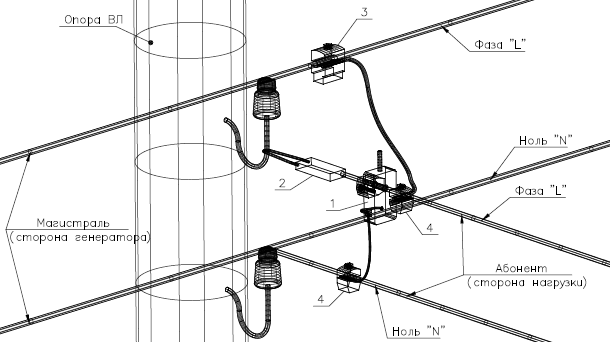 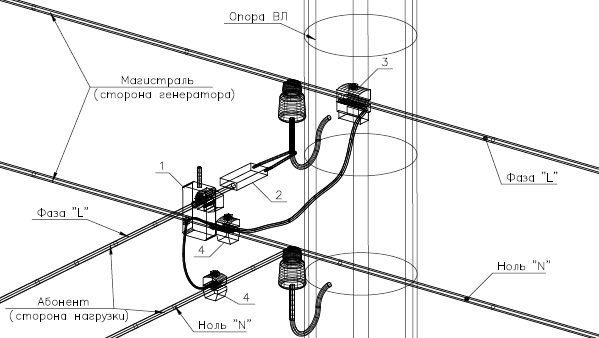 Спецификация материалов   Установка однофазного прибора на неизолированную линию (в разрыв)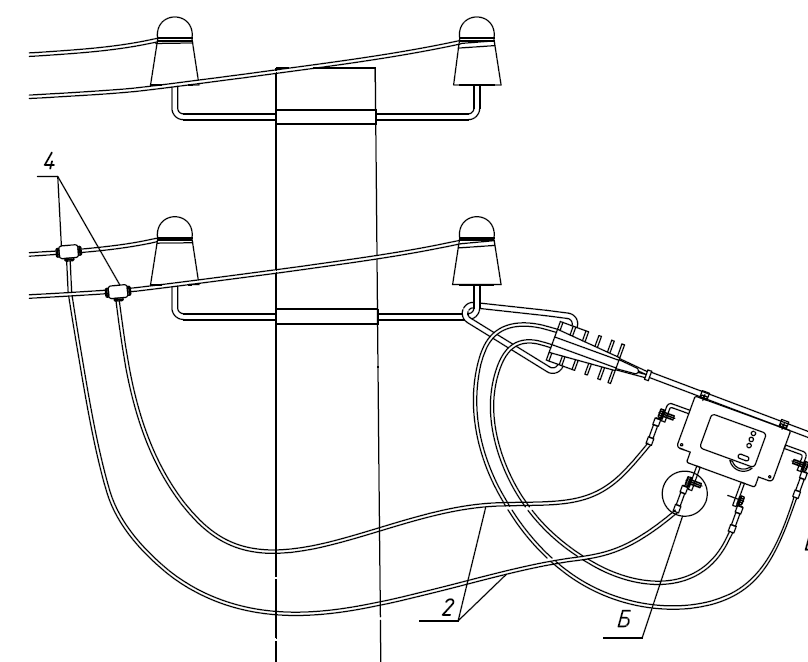 Крепление изолированного ввода в дом к прибору учета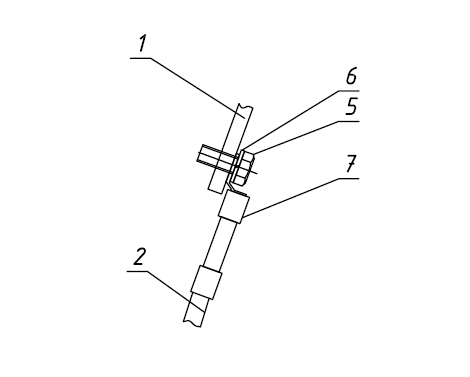 Спецификация материалов  Установка однофазного прибора на изолированный провод (без разрыва)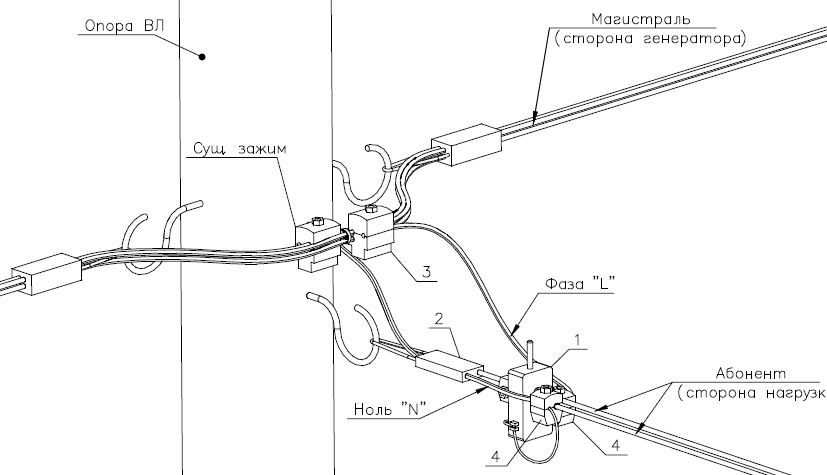 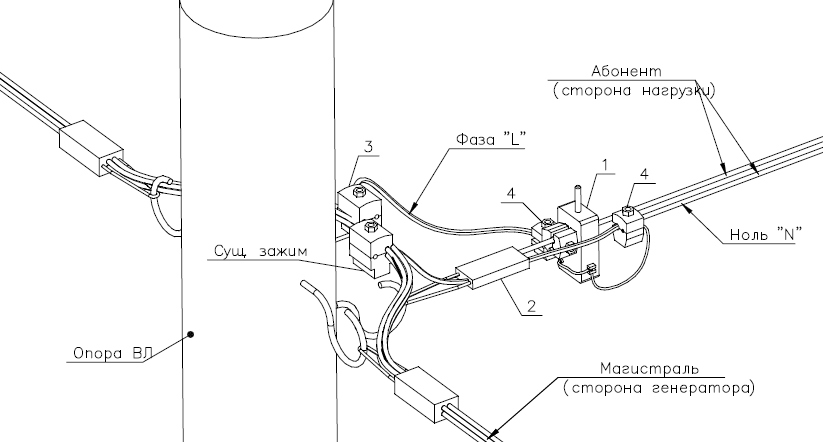 Спецификация материалов    Установка однофазного прибора на изолированный провод (в разрыв)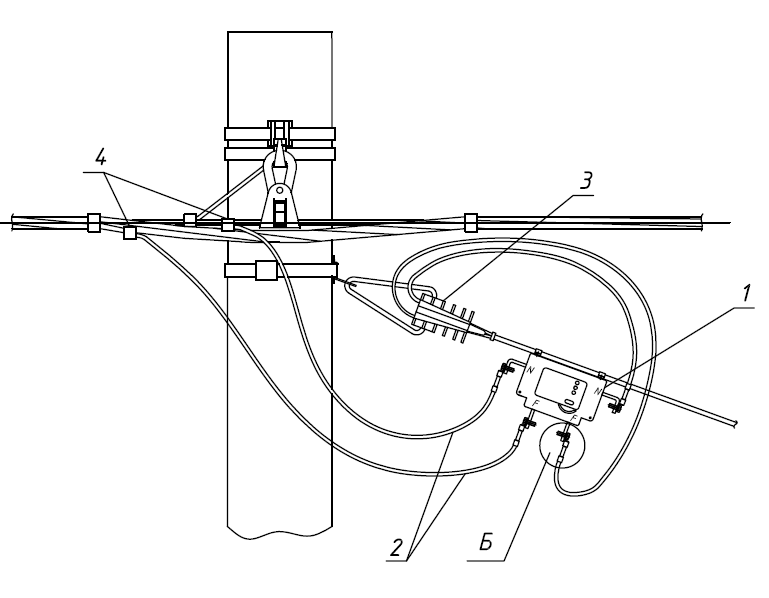 Крепление провода СИП к прибору учета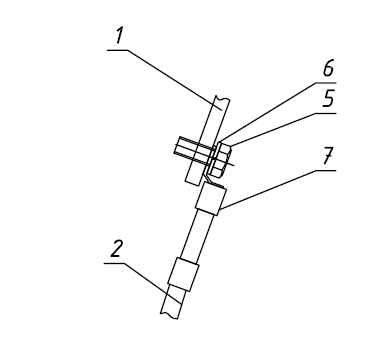 Спецификация материалов  Установка трехфазного прибора с изолированным вводом на линию с неизолированным проводом.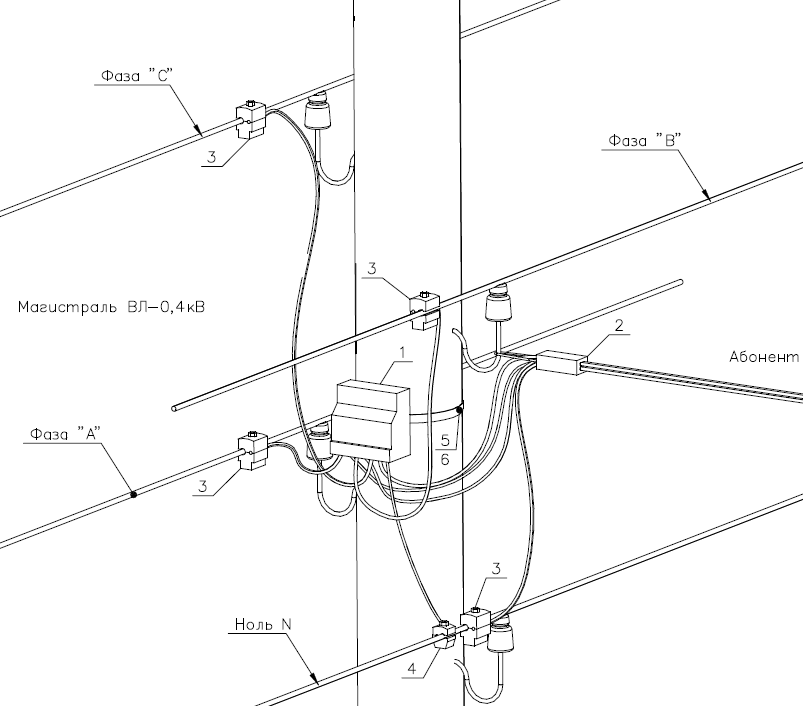 Спецификация материалов  Установка шкафа учета с трехфазным приборомВид на шкаф учета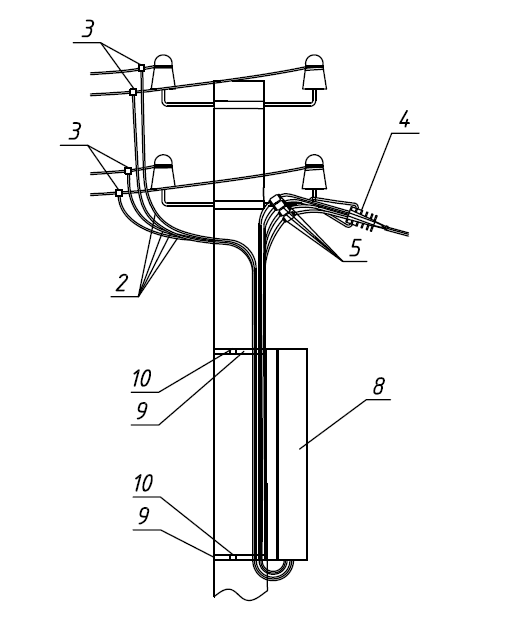 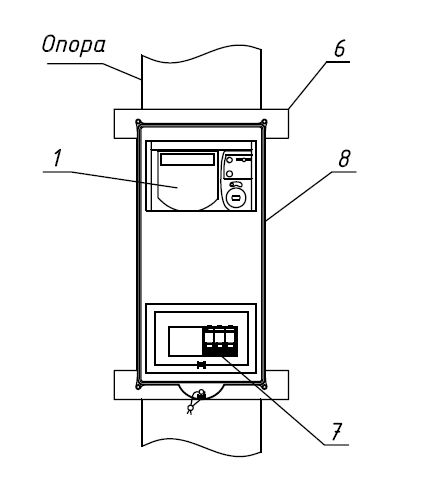 Спецификация материалов  Установка трехфазного прибора с неизолированным вводом на линию с неизолированным проводом.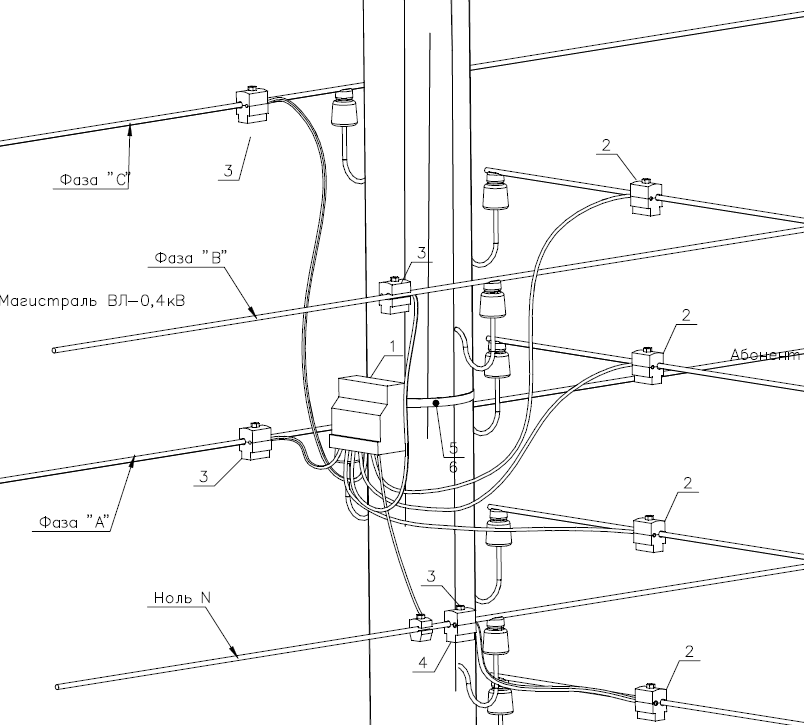 Спецификация материалов  Установка трехфазного прибора с изолированным вводом на линию с изолированным проводом.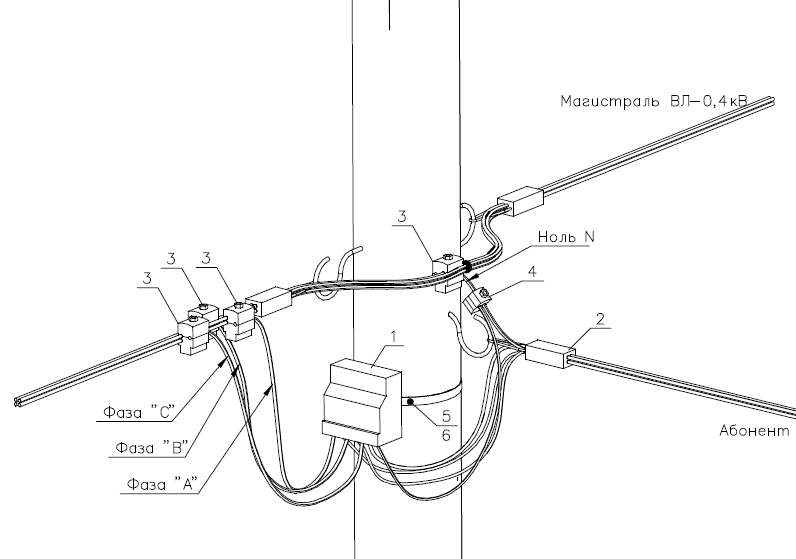 Спецификация материалов   Установка шкафа учета с трехфазным прибором с изолированным вводом на линию с изолированным проводом.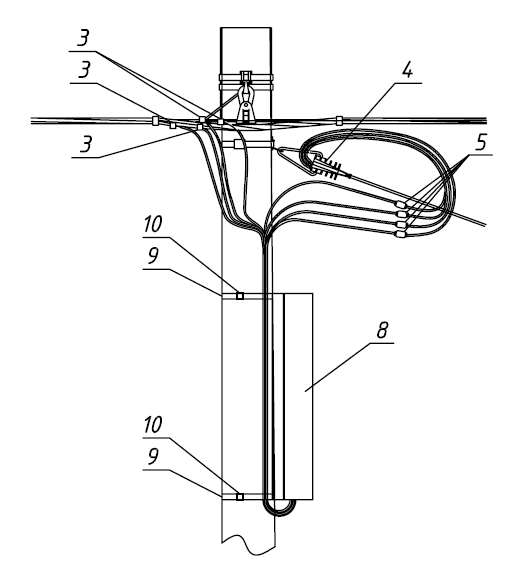 Вид на шкаф учета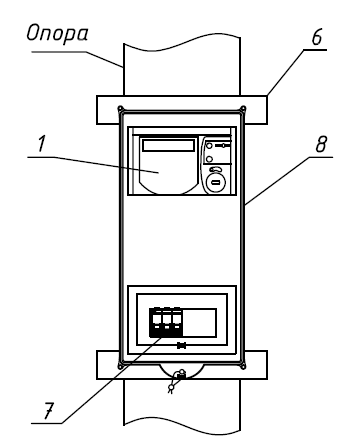 Спецификация материалов  ТЕХНИЧЕСКИЕ РЕШЕНИЯ ОРГАНИЗАЦИИ УЧЕТА НА ГРАНИЦАХ БАЛАНСОВОЙ ПРИНАДЛЕЖНОСТИ ЭЛЕКТРИЧЕСКИХ СЕТЕЙ И МНОГОКВАРТИРНЫХ ЖИЛЫХ ДОМОВ Установка трехфазного прибора учета электрической энергии полукосвенного включения  (ТТ и прибор учета в шкафу учета)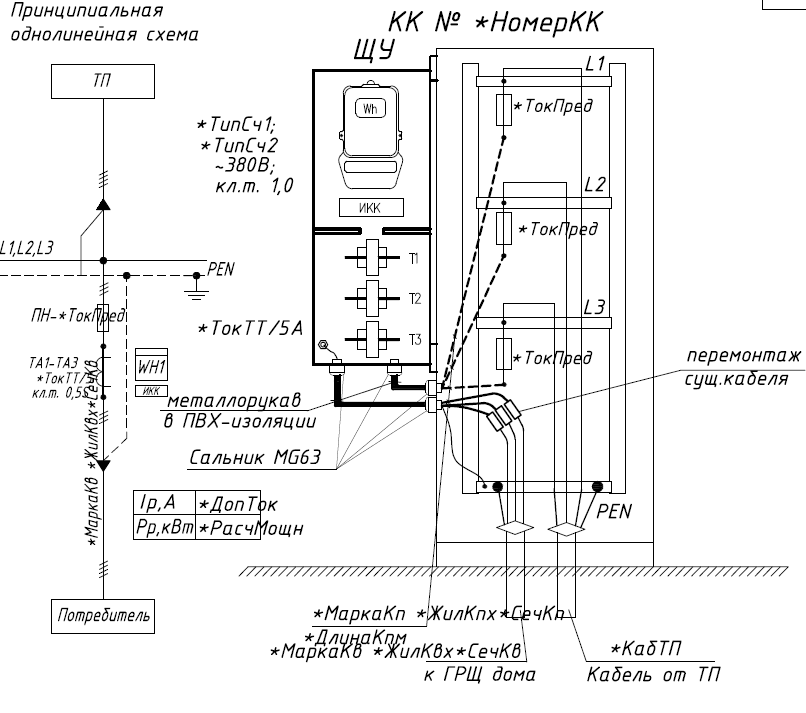 Спецификация материалов  Установка трехазных приборов учета электрической энергии полукосвенного включения (два прибора в шкафу учета)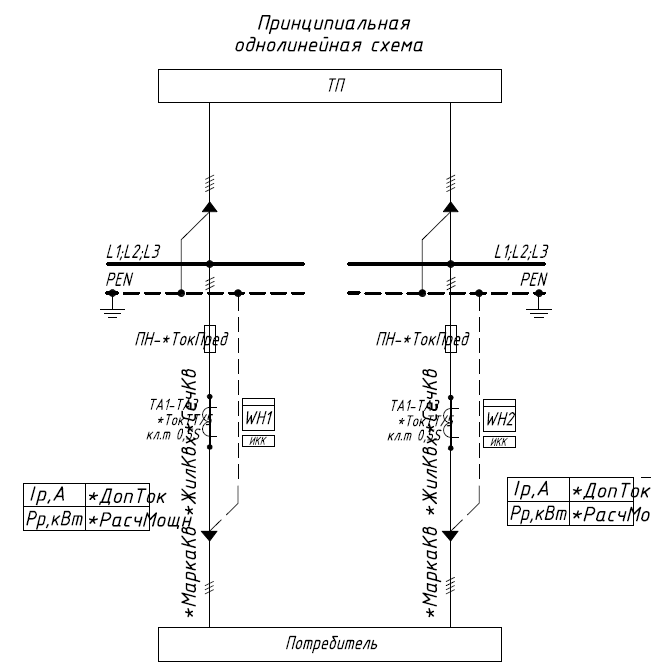 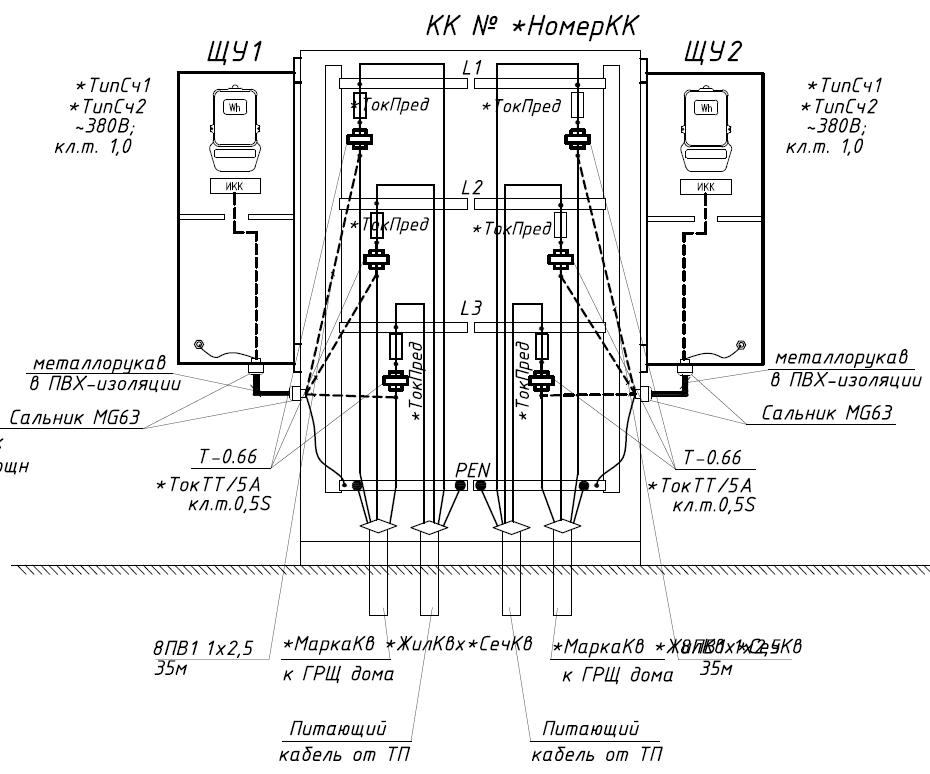 Спецификация материалов  Установка трехфазных приборов учета электрической энергии косвенного включения (два прибора в шкафу учета на одной панели)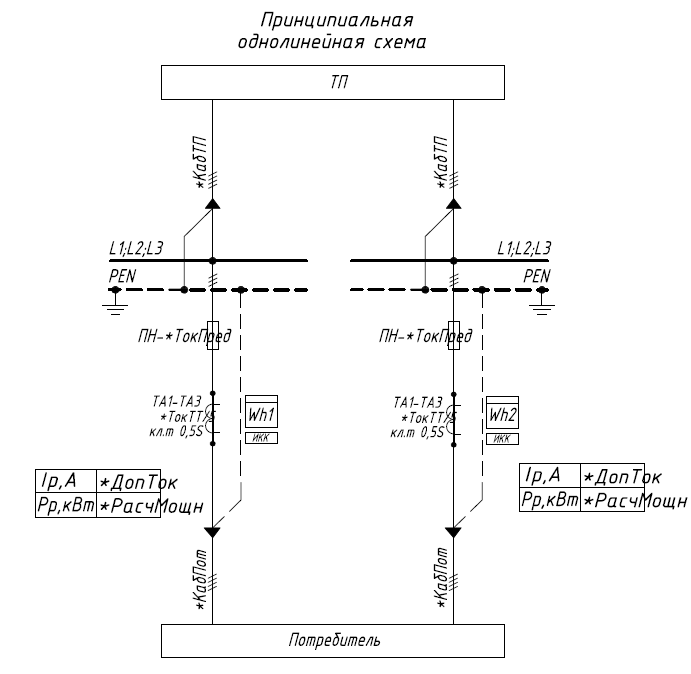 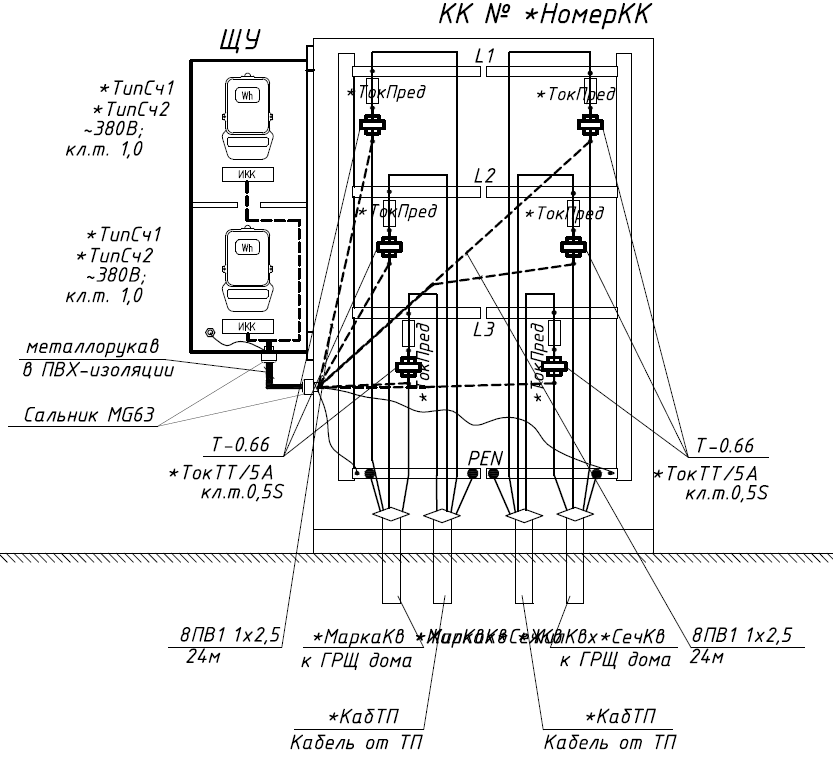 Спецификация материалов  Установка трехфазного прибора учета электрической энергии косвенного включения (прибор учета в шкафу учета, вмонтированном в стену)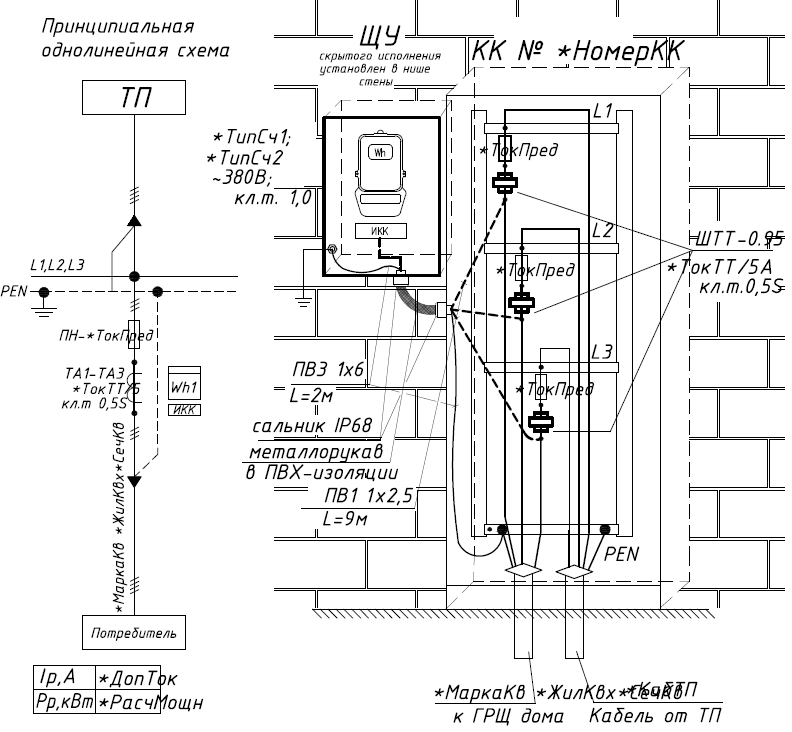 Спецификация материалов  Установка трехфазного прибора учета электрической энергии косвенного включения (прибор учета в шкафу учета)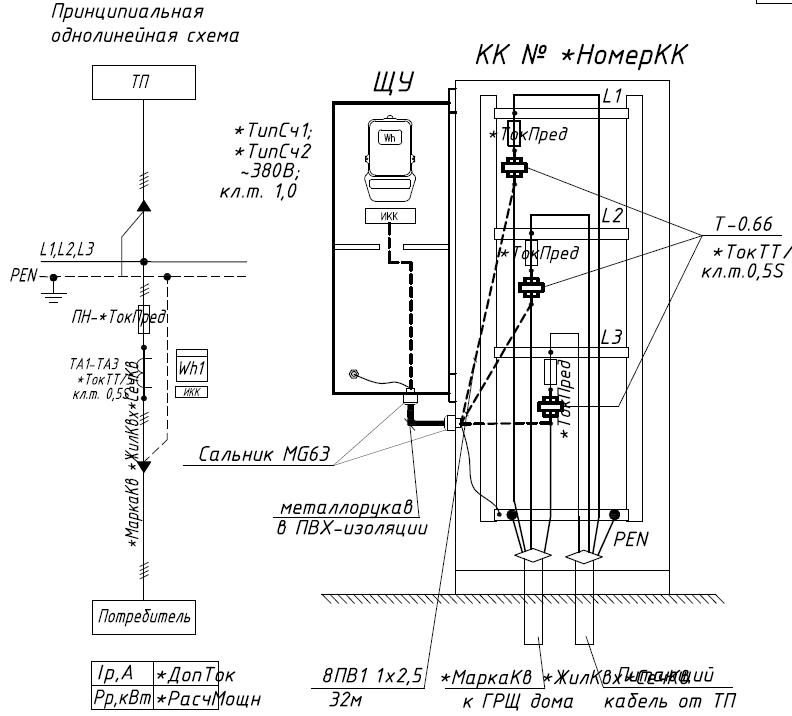 Спецификация материалов  Установка трехзфазных приборов учета электрической энергии косвенного включения (два ШУ и четыре прибора учета)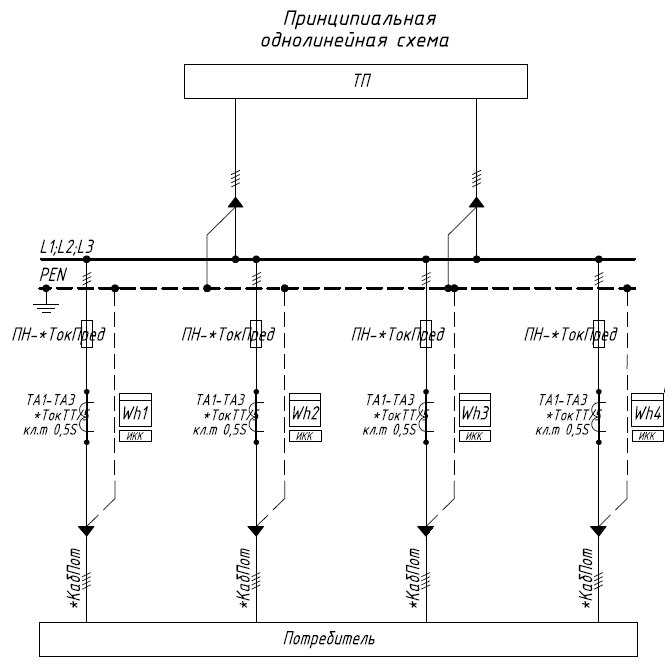 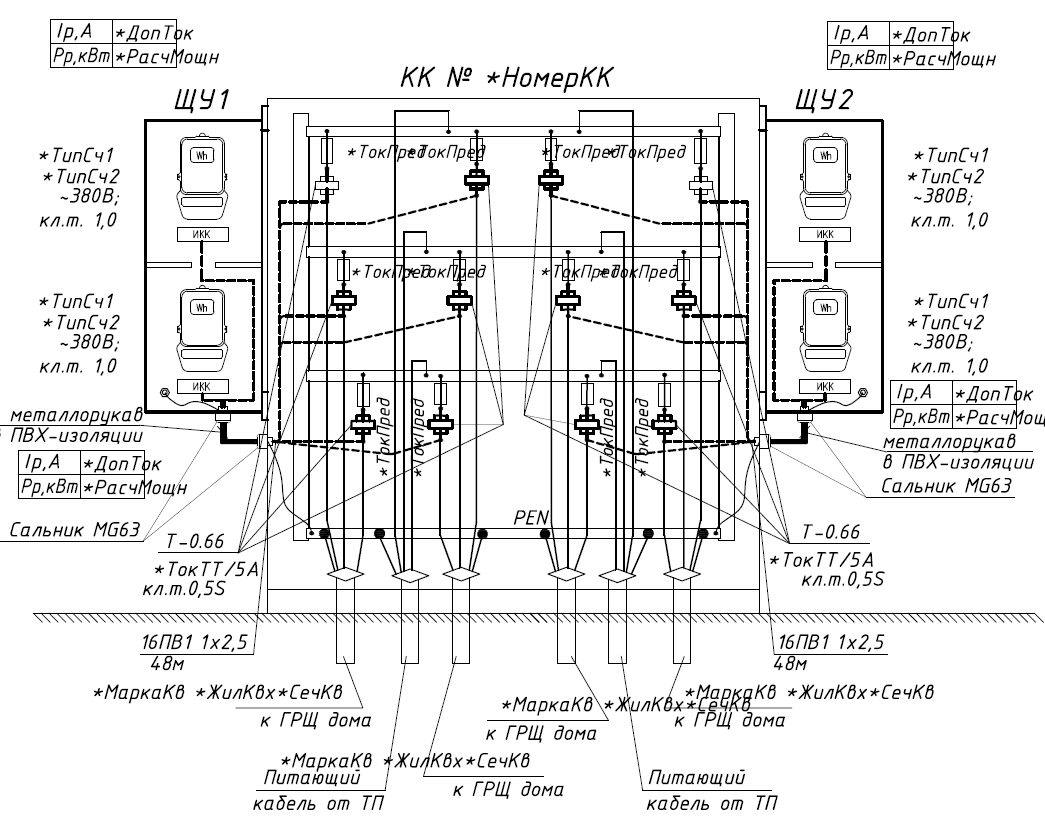 Спецификация материалов  ТЕХНИЧЕСКИЕ РЕШЕНИЯ ОРГАНИЗАЦИИ УЧЕТА С ИСПОЛЬЗОВАНИЕМ ВЫСОКОВОЛЬТНЫХ ПУНКТОВ УЧЕТАУстановка пунктов коммерческого учета на границе балансовой принадлежности в линии 6(10) кВ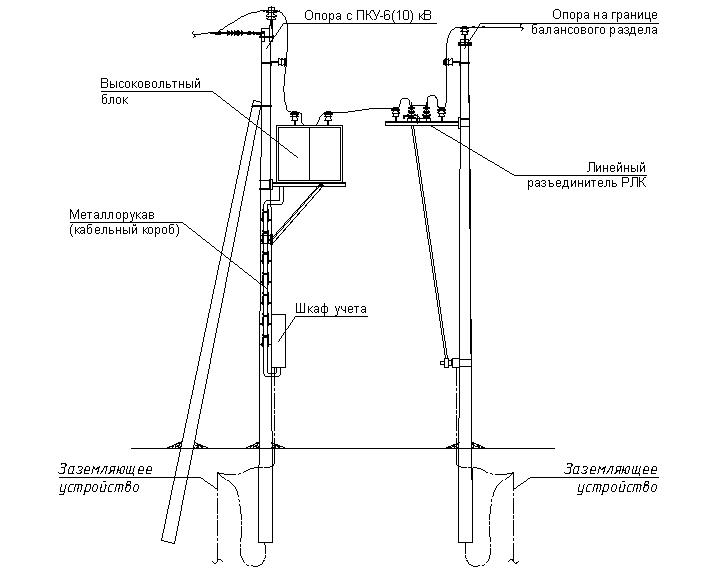 Спецификация материаловУстановка пунктов коммерческого учета на кольцевых связях в линии 6(10) кВ (при наличии возможности подключения потребителя от двух различных питающих линий 6(10)кВ)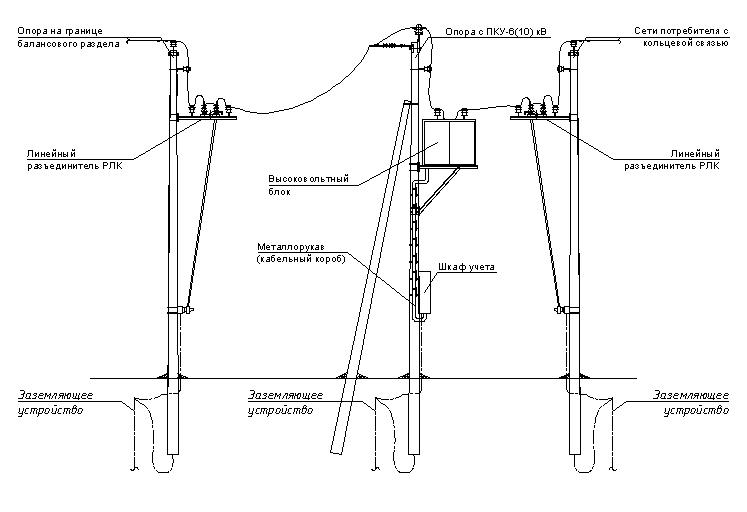 Спецификация материаловТЕХНИЧЕСКИЕ РЕШЕНИЯ ОРГАНИЗАЦИИ УЧЕТА В ТРАНСФОРМАТОРНЫХ ПОДСТАНЦИЯХУстановка приборов учета в ТП типа А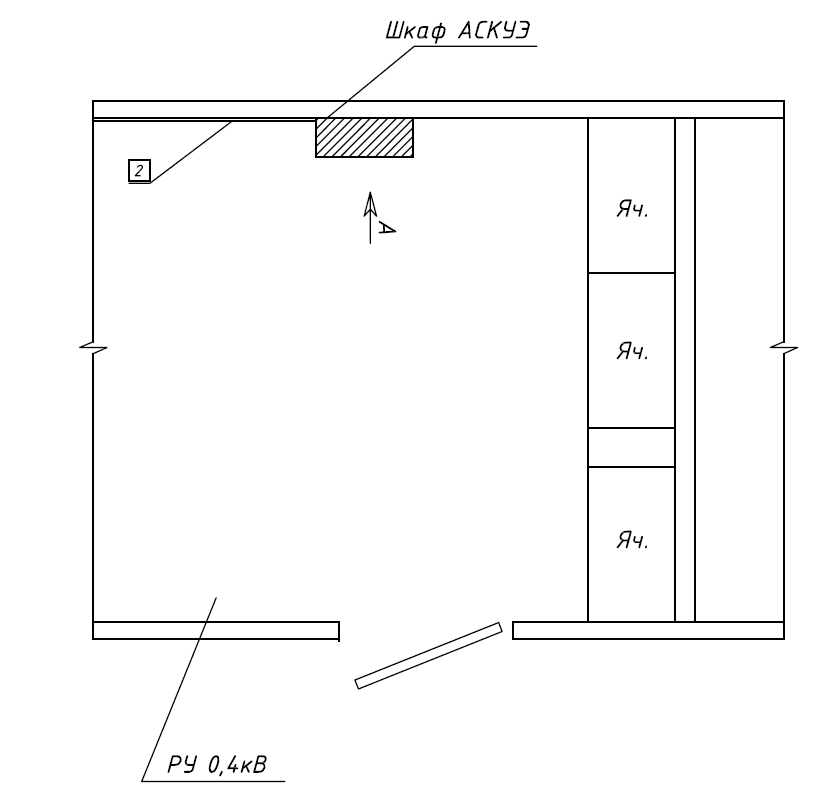 Примечания:Шкаф крепить к боковой стене с помощью саморезов;В случае неустойчивого приема сигнала GSM приемные антенны разместить на крыше РУ 0,4 кВ;Шкаф расположить на высоте не выше 1,7 м от уровня землиУстановка приборов учета в ТП типа Б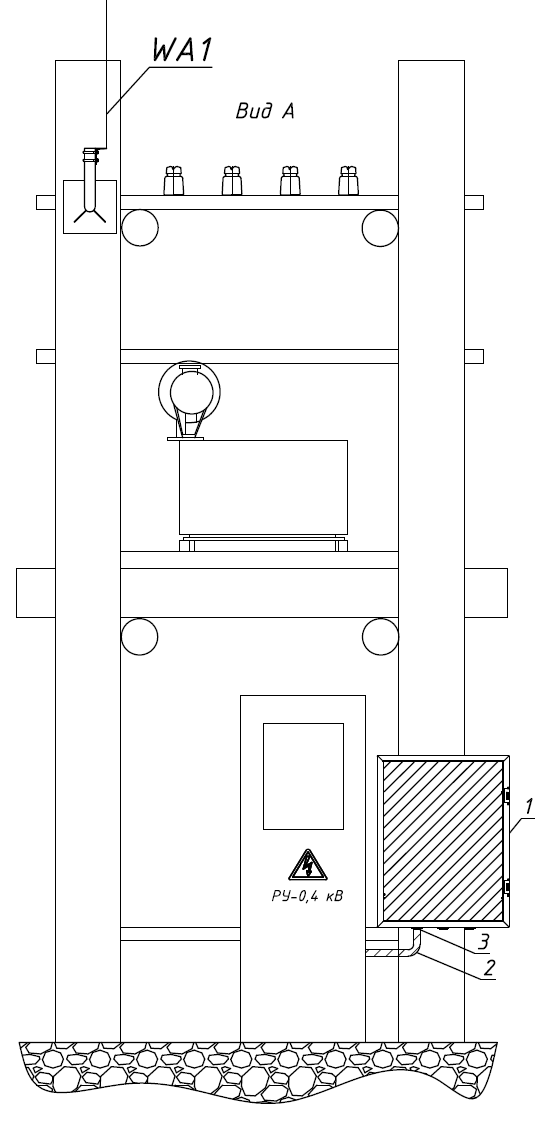 Спецификация материалов  Установка приборов учета в ТП типа В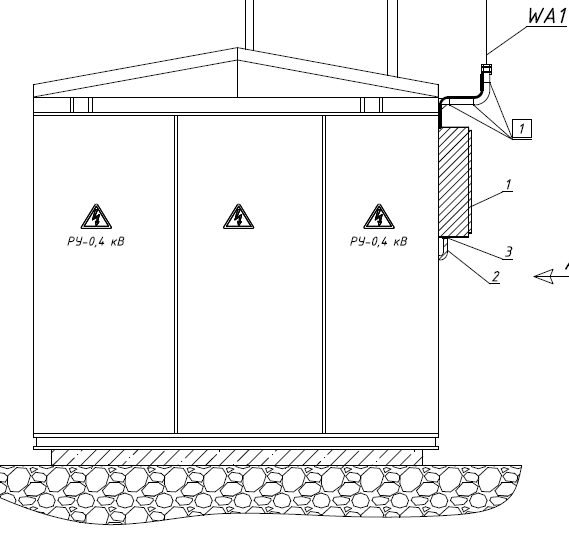 Спецификация материалов  Установка приборов учета в ТП типа Г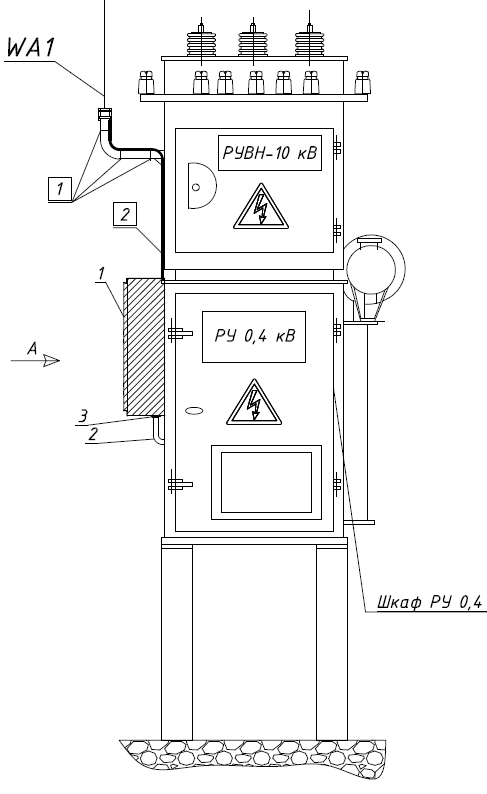 Спецификация материалов  № п/пНаименованиеЕд.изм.Кол-во1Модем GPRS/3G/LTE с антенной и блоком питанияКомп.12Кронштейн крепления антенныШт.13DIN-рейкаМ.0,1УСПДШт1Выключатель автоматическийВА47-29 3Р 4АШт 1Кабель ВВГ 4х2,5М5Розетка РА 16Шт1Хомут кабельный 2,5х100Хомут кабельный 2,5х100Шт5Саморез оц.св. 4,2х19Шт10          № п/пНаименованиеЕд. измКол-во1Корпус шкафашт.12DIN – рейка l=175 ммшт.13Прибор учета электрической энергии интервальный однофазныйшт.14Выключательшт.1          № п/пНаименованиеЕд. измКол-во1Корпус шкафашт.12DIN – рейка l=175 ммшт.13Прибор учета электрической энергии интервальный однофазныйшт.14Выключательшт.1№ п/пНаименованиеЕд. изм.Кол-во1Трехфазный прибор учета электроэнергииШт.12Выносной шкафШт.13Выносной шкаф 3-х фазный с трансформаторами тока и выключателем нагрузкиШт.1Испытательная клеммная коробкаШт1№ п/пНаименованиеЕд.изм.Кол-во1Трехфазный прибор учета электроэнергиишт.12Коробка испытательная КИ-10шт.13Трансформатор тока ТТИ-0,66шт.3Провод ПВ 1х2,5м35Саморез оц. св. 4,2х19шт.1№ п/пНаименованиеЕд. изм.Кол-во1Трехфазный прибор учета электроэнергииШт.12Коробка испытательная КИ-10Шт.13Трансформатор тока ТТИ-0,66Шт.3Провод ПВ 1х2,5м35Саморез оц. св. 4,2х19Шт.1№ п/пНаименование1 ф. ввод3 ф. ввод№ п/пНаименованиеКол-воКол-во1Провод  СИП - 2 (2х16)-1Провод  СИП - 2 (4х16)-2Зажим анкерный 2 шт.2 шт.3Бандажный универсальный крюк 1 шт.1 шт.4Зажим соединительный плашечный 2 шт.4 шт.5Дистанционный фиксатор для крепления СИП на стенах зданий 10 шт.10 шт.6Гофра (пластик. рукав) CTG10-25-K41-050-6Гофра (пластик. рукав) CTG10-32-K41-025-7Бандажная стальная лента СОТ 37 2 м8Скрепа  NC202 шт.2 шт.9Шкаф пластиковый в комплекте с автоматическим выключателем марки ВА 47-29 2Р и размыкателем нагрузки ВН63 2Р1 шт.-9Шкаф пластиковый в комплекте с и размыкателем нагрузки ВН63 3Р-1 шт.10Настенный крюк SOT 28.2 в комплекте с шурупами, дюбелями1 шт.1 шт.11Герметичный изолированный прокалывающий зажим SLIW 11.1 2 шт.4 шт.12Кабель АВВГ-2х100,005 км-12Кабель АВВГ-4х10-0,005 км№ п/пНаименование1 ф. ввод3 ф. ввод№ п/пНаименованиеКол-воКол-во1Провод  СИП - 2 (2х16)-1Провод  СИП - 2 (4х16)-2Зажим анкерный DN1232 шт.2 шт.3Бандажный универсальный крюк SOT 76 1 шт.1 шт.4Зажим соединительный плашечный SL 37.1 (CD 35)2 шт.4 шт.5Дистанционный фиксатор для крепления СИП на стенах зданий SF50  3 шт. 3 шт.6Гофра (пластик. рукав) CTG10-25-K41-050-6Гофра (пластик. рукав) CTG10-32-K41-025-7Бандажная стальная лента СОТ 37 для крепления шкафа учета на опоре4 м8Скрепа  NC204 шт.4 шт.9Шкаф пластиковый в комплекте с размыкателем нагрузки ВН63 2Р1 шт.-9Шкаф пластиковый в комплекте с размыкателем нагрузки ВН63 3Р-1 шт.10Настенный крюк в комплекте с шурупами, дюбелями 1 шт.1 шт.11Герметичный изолированный прокалывающий зажим SLIW 11.1 2 шт.4 шт.12Кабель АВВГ-2х100,007 км-12Кабель АВВГ-4х10-0,007 км13Хомут кабельный 9х10205 шт.шт.№п/пНаименование1 ф. ввод3 ф. ввод№п/пНаименованиеКол-воКол-во1Провод  СИП - 2 (2х16)--1Провод  СИП - 2 (4х16)--2Зажим анкерный DN123--3Бандажный универсальный крюк SOT 76 --4Зажим соединительный плашечный SL 37.1 (CD 35)2 шт.4 шт.5Дистанционный фиксатор для крепления СИП на стенах зданий SF50 --6Гофра (пластик. рукав) CTG10-25-K41-050-6Гофра (пластик. рукав) CTG10-32-K41-025-7Бандажная стальная лента СОТ 37 для крепления шкафа учета на опоре2 м8Скрепа  NC202 шт.2 шт.9Шкаф пластиковый в комплекте с размыкателем нагрузки ВН63 2Р1 шт.-9Шкаф пластиковый в комплекте с размыкателем нагрузки ВН63 3Р-1 шт.10Настенный крюк SOT 28.2 в комплекте с шурупами, дюбелями-.-11Герметичный изолированный прокалывающий зажим SLIW 11.1 --12Кабель АВВГ-2х100,01 км-12Кабель АВВГ-4х10-0,01 км13Хомут кабельный 9х10205 шт.шт.№ п/пНаименование1 ф. ввод3 ф. ввод№ п/пНаименованиеКол-воКол-во1Провод  СИП - 2 (2х16)-1Провод  СИП - 2 (4х16)-2Зажим анкерный DN1232 шт.2 шт.3Бандажный универсальный крюк SOT 76 1 шт.1 шт.4Ответвительный прокалывающий зажим R722 шт.4 шт.5Дистанционный фиксатор для крепления СИП на стенах зданий SF50 10 шт.10 шт.6Гофра (пластик. рукав) CTG10-25-K41-050-6Гофра (пластик. рукав) CTG10-32-K41-025-7Бандажная стальная лента СОТ 37 2 м8Скрепа  NC202 шт.2 шт.9Шкаф пластиковый в комплекте с размыкателем нагрузки ВН63 2Р1 шт.-9Шкаф пластиковый в комплекте с размыкателем нагрузки ВН63 3Р-1 шт.10Настенный крюк SOT 28.2 в комплекте с шурупами, дюбелями 1 шт.1 шт.11Герметичный изолированный прокалывающий зажим SLIW 11.1 2 шт.4 шт.12Кабель АВВГ-2х100,005 км-12Кабель АВВГ-4х10-0,005 км№ п/пНаименованиеКол-воЗажим ответвительный, шт2Анкерный болт М8 10х60, шт1Анкерный кронштейн СА-16, шт2Лента бандажная, м5Скрепа СУ-20, шт5Колпачок герметичный КИ-6-35, шт2Талреп DIN 1480 М5, шт1Кронштейн, шт2Комплект крепления шкафа на опору, шт1Шкаф в комплекте с прибором учета и размыкателем нагрузки1Провод СИП-4, 2х16, м5Гофрированная труба d32 мм, м3№п/пНаименование1 ф. ввод3 ф. ввод№п/пНаименованиеКол-воКол-во1Провод  СИП - 2 (2х16)--1Провод  СИП - 2 (4х16)--2Зажим анкерный DN123--3Бандажный универсальный крюк SOT 76 --4Ответвительный прокалывающий зажим R722 шт.4 шт.5Дистанционный фиксатор для крепления СИП на стенах зданий SF50 --6Гофра (пластик. рукав) CTG10-25-K41-050-6Гофра (пластик. рукав) CTG10-32-K41-025-7Бандажная стальная лента СОТ 37 для крепления шкафа учета на опоре2 м8Скрепа  NC202 шт.2 шт.9Шкаф пластиковый  в комплекте с размыкателем нагрузки ВН63 2Р1 шт.-9Шкаф пластиковый  в комплекте с размыкателем нагрузки ВН63 3Р-1 шт.10Настенный крюк SOT 28.2 с шурупами, дюбелями-.-11Герметичный изолированный прокалывающий зажим SLIW 11.1 ENSTO--12Кабель АВВГ-2х100,01 км-12Кабель АВВГ-4х10-0,01 км13Хомут кабельный 9х10205 шт.шт.№ п/пНаименованиеЕд. измКол-во1Однофазный прибор учеташт.62DIN - рейка м0,753Хомут стяжной 2,5 х 100шт.2          № п/пНаименованиеЕд. изм.Кол-во1Однофазный прибор учеташт.12Зажим анкерныйшт.13Зажим прокалывающийшт.34Зажим прокалывающийшт2Спуски до прибора учета СИП сечением до 16 мм2м2          № п/пНаименованиеЕд. изм.Кол-во1Однофазный прибор учеташт.12Провод СИП-4 2х16м13Зажим анкерныйшт.14Зажим ответвительныйшт25Болтшт46Шайба - гровершт47Наконечник ТА 16-8шт4№ п/пНаименованиеЕд. изм.Кол-во1Однофазный прибор учеташт.12Зажим анкерныйшт.13Зажим прокалывающийшт.34Зажим прокалывающийшт2Спуски до прибора учета СИП сечением до 16 мм2м2№ п/пНаименованиеЕд. измКол-во1Однофазный прибор учеташт.12Провод СИП-4 2х16м13Зажим анкерныйшт.14Зажим ответвительныйшт25Болтшт46Шайба - гровершт47Наконечник ТА 16-8шт4№ п/пНаименованиеЕд. изм.Кол-во1Трехфазный прибор учеташт.12Зажим анкерныйшт.13Зажим прокалывающийшт.44Зажим прокалывающийшт15Лента бандажнаям1,36Скрепашт1Спуски до прибора учета СИП сечением до 16 мм2м4№ п/пНаименованиеЕд. изм.Кол-во1Трехфазный прибор учеташт.12Провод СИП-4 4х16м63Зажим ответвительныйшт44Зажим анкерныйшт15Ответвительный сжимшт46Крепление на опору для шкафашт17Автоматический выключательшт18Шкаф учеташт19Лента бандажнаяМ210Скрепа СУ-20Шт2№ п/пНаименованиеЕд. изм.Кол-во1Трехфазный прибор учеташт.12Зажим прокалывающийшт.43Зажим прокалывающийшт.44Зажим прокалывающийшт15Лента бандажнаяМ1,36СкрепаШт1Спуски до прибора учета СИП сечением до 16 мм2М8№ п/пНаименованиеЕд. изм.Кол-во1Трехфазный прибор учеташт.12Зажим анкерныйшт.13Зажим прокалывающийшт.44Зажим прокалывающийшт15Лента бандажнаям1,36Скрепашт1Спуски до прибора учета СИП сечением до 16 мм2м4№ п/пНаименованиеЕд. изм.Кол-во1Трехфазный прибор учеташт.12Провод СИП-4 4х16м63Зажим ответвительныйшт44Зажим анкерныйшт15Ответвительный сжимшт46Крепление на опору для шкафашт17Автоматический выключательшт18Шкаф учеташт19Лента бандажнаяМ210Скрепа СУ-20шт2№ п/пНаименованиеОбозначениеЕд. изм.Кол-воТрехфазный прибор учета (с модемом)*ТипСчшт.1Испытательная клеммная коробкаИККшт1Трансформатор тока *ТокТТ/5АТ-0,66шт3Шкаф учета металлический IP54 800*400*165 ммшт1Сальник IP68MG63Шт4Провод с медной жилой*МаркаКПМ3,5Провод с медной жилой сечением 1х2,5 мм2ПВ1М24Провод с медной жилой сечением 1х10мм2ПВ3М2Наконечники под опрессовку ТА *СечКвШт9Наконечники под опрессовку 10 мм2ТМЛ 10-10-15Шт2Гильза медная соединительнаяГМ-*СечСкШт3Металлорукав в ПВХ, Dу = 50 ммР3-Ц-ПМ3№ п/пНаименованиеОбозначениеЕд. изм.Кол-воТрехфазный прибор учета (с модемом)*ТипСчшт.1Трехфазный прибор учета (с интерфейсом RS-485)*ТипСчшт.1Испытательная клеммная коробкаИККшт2Трансформатор тока *ТокТТ/5АТ-0,66шт6Щит учета металлический IP54 800*400*165 ммшт2Сальник IP68MG63Шт4Провод с медной жилой сечением 1х2,5 мм2ПВ1М70Провод с медной жилой сечением 1х6мм2ПВ3М4Наконечники под опрессовку 6 мм2ТМЛ 6-10-15Шт4Металлорукав в ПВХ, Dу = 50 ммР3-Ц-ПМ3№ п/пНаименованиеОбозначениеЕд. измКол-воТрехфазный прибор учета (с модемом)*ТипСчшт.1Трехфазный прибор учета (с интерфейсом RS-485)*ТипСчшт.1Испытательная клеммная коробкаИККшт2Трансформатор тока *ТокТТ/5АТ-0,66шт6Шкаф учета металлический IP54 800*400*165 ммшт2Сальник IP68MG63шт.2Провод с медной жилой сечением 1х2,5 мм2ПВ1М48Провод с медной жилой сечением 1х6 мм2ПВ3М2Наконечники под опрессовку 6 мм2ТМЛ 6-10-15шт.2Металлорукав в ПВХ, Dу = 50 ммР3-Ц-ПМ1,5№ п/пНаименованиеОбозначениеЕд. изм.Кол-воТрехфазный прибор учета (с модемом)*ТипСчшт.1Испытательная клеммная коробкаИККшт1Трансформатор тока *ТокТТ/5АТ-0,66шт3Шкаф учета металлический IP54 800*400*165 ммшт1Сальник IP68MG63Шт2Провод с медной жилой сечением 1х2,5 мм2ПВ1М9Провод с медной жилой сечением 1х6 мм2ПВ3М2Провод с медной жилой сечением 1х1 мм2ПВ1М0,4Наконечники под опрессовку 6 мм2ТМЛ 6-10-15Шт2Шина алюминиевая 3х40м0,4Металлорукав в ПВХ, Dу = 50 ммР3-Ц-ПМ1,5№ п/пНаименованиеОбозначениеЕд. изм.Кол-воТрехфазный прибор учета (с модемом)*ТипСчшт.1Испытательная клеммная коробкаИККшт1Трансформатор тока *ТокТТ/5АТ-0,66шт3Шкаф учета металлический IP54 800*400*165 ммшт1Сальник IP68MG63Шт2Провод с медной жилой сечением 1х2,5 мм2ПВ1М32Провод с медной жилой сечением 1х6мм2ПВ3М2Наконечники под опрессовку 6 мм2ТМЛ 6-10-15Шт2Металлорукав в ПВХ, Dу = 50 ммР3-Ц-ПМ1,5№ п/пНаименованиеОбозначениеЕд. изм.Кол-воТрехфазный прибор учета (с модемом)*ТипСчшт.2Трехфазный прибор учета (с интерфейсом RS-485)*ТипСчшт.2Испытательная клеммная коробкаИККшт4Трансформатор тока *ТокТТ/5АШТТ-0,66шт12Шкаф учета металлический IP54 800*400*165 ммшт.2Сальник IP68MG63шт.4Провод с медной жилой сечением 1х2,5 мм2ПВ1М96Провод с медной жилой сечением 1х6 мм2ПВ3М4Наконечники под опрессовку 6 мм2ТМЛ 6-10-15шт.4Металлорукав в ПВХ, Dу = 50 ммР3-Ц-ПМ3№ п/пНаименованиеЕд. измКол-воВысоковольтный блокшт.1Шкаф учеташт.1Металорукав (кабельный короб)шт.1Линейный разъединитель РЛКшт.1Заземляющее устройствошт.2№ п/пНаименованиеЕд. измКол-во          1Высоковольтный блокшт.12Шкаф учеташт.13Металорукав (кабельный короб)шт.14Линейный разъединитель РЛКшт.25Заземляющее устройствошт.3№ п/пНаименованиеЕд. изм.Кол-воШкаф учета с 3-х фазным приборомшт.1Сальникшт.1Кабель КВВГ 10х2,5М5Кабель ВВГ 2х2,5М5№ п/пНаименованиеЕд. изм.Кол-воШкаф учета с 3-х фазным приборомшт.1Сальникшт.1Кабель КВВГ 10х2,5М5Кабель ВВГ 2х2,5М5№ п/пНаименованиеЕд. изм.Кол-воШкаф учета с 3-х фазным приборомшт.1Сальникшт.1Кабель КВВГ 10х2,5 или иной с негорючей оболочкойМ5Кабель ВВГ 2х2,5 или иной с негорючей оболочкойМ5